Film: “Judul”Tugas-2: “Judul Artikel”MODUL PRAKTIKUM NASKAH PRODUKSITujuan: >>Struktur Dramatik>>Contoh Penerapan Struktur DramatikMemahami struktur naskah dramatikMenganalisis produk multimedia berdasarkan teori struktur dramatik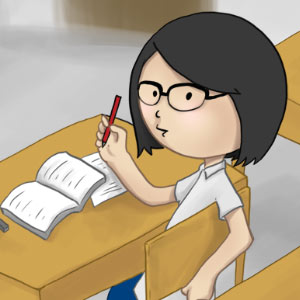 Exposition:Inciting Action:Complication:Crisis:Climax:Resolution:ConclusionHasil Rangkuman(nama film, metode yang digunakan, apa yang dianalisis, terutama peran struktur film dan lainnya)